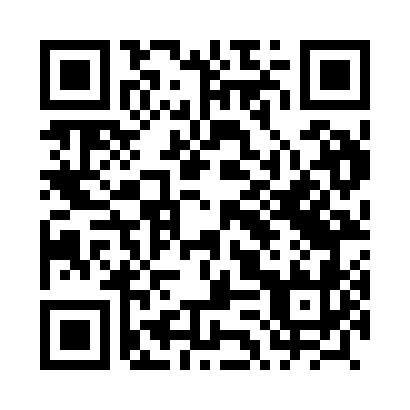 Prayer times for Strzebielino, PolandWed 1 May 2024 - Fri 31 May 2024High Latitude Method: Angle Based RulePrayer Calculation Method: Muslim World LeagueAsar Calculation Method: HanafiPrayer times provided by https://www.salahtimes.comDateDayFajrSunriseDhuhrAsrMaghribIsha1Wed2:315:0812:455:568:2210:512Thu2:305:0612:455:578:2410:523Fri2:295:0412:455:588:2610:534Sat2:285:0212:455:598:2810:545Sun2:275:0012:456:008:3010:546Mon2:264:5812:446:018:3210:557Tue2:254:5612:446:028:3410:568Wed2:254:5412:446:038:3510:579Thu2:244:5212:446:058:3710:5710Fri2:234:5012:446:068:3910:5811Sat2:224:4912:446:078:4110:5912Sun2:224:4712:446:088:4311:0013Mon2:214:4512:446:098:4411:0114Tue2:204:4312:446:108:4611:0115Wed2:194:4212:446:118:4811:0216Thu2:194:4012:446:128:4911:0317Fri2:184:3812:446:138:5111:0418Sat2:174:3712:446:148:5311:0419Sun2:174:3512:446:158:5511:0520Mon2:164:3412:446:168:5611:0621Tue2:164:3212:456:168:5811:0622Wed2:154:3112:456:178:5911:0723Thu2:154:2912:456:189:0111:0824Fri2:144:2812:456:199:0211:0925Sat2:144:2712:456:209:0411:0926Sun2:134:2512:456:219:0511:1027Mon2:134:2412:456:229:0711:1128Tue2:124:2312:456:229:0811:1129Wed2:124:2212:456:239:1011:1230Thu2:124:2112:456:249:1111:1331Fri2:114:2012:466:259:1211:13